ОПРОСНЫЙ ЛИСТна поставку механизированной крепиОбщие сведения:Технические характеристики:СОГЛАСОВАНО:СОГЛАСОВАНО:УТВЕРЖДАЮ:Должность:Должность:Должность:Департамент/Дирекция:Департамент/Дирекция:Департамент/Дирекция:ФИОФИОФИО«___» ____________ 20___г.«___» ___________ 20___г.«___» ____________ 20___г.Сведения о заказчике:Управляющая компания:Актив, на который планируется поставка:Место эксплуатации:E-mail:Телефон/факс:Контактное лицо (ФИО, должность):Необходимый срок поставки оборудования:#Наименование параметровПоказатель1Всего секций, шт., в т.ч.1- линейных, шт.1- концевых (с обратной консолью), шт.1- концевых (с удлиненной забойной консолью и обратной консолью), шт. 	1- другого типа, шт.#Наименование параметровПоказатель1Линейные секции:Линейные секции:1.1Типдвухстоечная  /  четырехстоечная 1.2Ширина (шаг установки), м1.3Максимальная высота секции, м1.4Минимальная высота секции, м1.5Несущая способность на 1 м2, кН/м21.6Рабочее давление, МПа1.7Транспортные размеры (для спуска в шахту), м1.8Тип управления консолью1.8- от стойкида   /  нет 1.8- жесткаяда   /  нет 1.8- гидродомкратом, обеспечивающим:да   /  нет 1.8- переподъем консоли выше плоскости перекрытия, мм1.8- опускание консоли ниже плоскости перекрытия, мм1.9Щит для удержания груди забояда   /  нет 1.10Раздвижные щитына перекрытии  /на ограждении  /на консоли 1.11Тип основанияцельное  /катамаран 1.12Механизм подъема основанияда   /  нет 1.12- величина подъема, мм1.13Шаг передвижки630 мм  /800 мм   /другой   ____ мм1.14Усилие передвижки: 1.14- секции, кН1.14- конвейера, кН1.15Орошениенет  /на перекрытии  /на ограждении  /на консоли  1.16Наличие фронтальной выдвижкида   /  нет 1.17Управление крепьюручное  /пилотное  /электро-гидр. 1.18Тип гидрораспределителя 1.19Изготовитель системы управления1.20Покрытие рабочих поверхностей силовой гидравликихромовое  / нержавеющей проволокой  /  другое 1.21Материал уплотнительных элементов стоекрезина КР360  /экономос  /другое  1.22Наличие защитных чехлов на стойкахда   /  нет 1.23Анализ шахтной воды прилагаетсяда   /  нет 1.24Агрессивность шахтных вод, рН1.25Опасность по горным ударамда   /  нет 1.26Исполнение крепи в зависимости от способа управления и направления забоя:правое  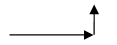 левое  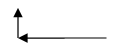 согласно эскиза  1.26- с нижерасположенной секциида      правое  / левое 1.26- с вышерасположенной секциида      правое  / левое 1.27Рукава сливной магистралисогласно расчету      1.27- диаметр, мм1.27- количество, шт. 1.28Рукава напорной магистралисогласно расчету      1.28- диаметр, мм1.28- количество, шт. 1.29Слив рабочей жидкости предохр. клапанов из стоечных блоковна почву  / в систему 1.30Слив рабочей жидкости из других блоковна почву  / в систему 1.31Тип предохранительного клапанагазовый  / пружинный 1.32Наличие системы освещения  да   /  нет 1.32Очередность установки1.32Тип светильника1.33Наличие гидрооборудования по штрекуда   /  нет 1.33- длина, м1.34Насосная станция в комплекте поставки	да   /  нет 1.34Тип насосной станции1.34Количество1.35Необходимость фильтровальной станции ФШПда   /  нет   / другого типа 1.36Необходимость установки для приготовления рабочей жидкости УПРЖ	да   /  нет   / другого типа 1.37Наличие запчастей базовыйда   /  нет   / с дополнительным ЗИПом 1.38Перечень ЗИП дополнительныйПеречень ЗИП дополнительный 2Концевые секции:Концевые секции:2.1Типдвухрядная двухстоечная  /  четырехстоечная 2.2Кол-во секций, шт.2.3Кол-во концевых секций, устанавливаемых:- в зоне конвейерного штрека, шт.- в зоне вентиляционного штрека, шт.2.4Кол-во концевых секций с удлиненной забойной консолью:- на головном приводе, шт.- на концевом приводе, шт.2.5Ширина (шаг установки), м2.6Максимальная высота секции, м2.7Минимальная высота секции, м2.8Несущая способность на 1 м2, кН/м22.9Транспортные размеры (для спуска в шахту), м2.10Тип управления консолью- от стойкида   /  нет - от гидродомкратов, обеспечивающих:да   /  нет - переподъем консоли выше плоскости перекрытия, мм- опускание консоли ниже плоскости перекрытия, мм2.11Щит для удержания груди забояда   /  нет 2.12Длина обратной консоли, мм2.13Ширина перекрытия, ммКак у линейных секций    /  зауженная  2.14Раздвижные щиты на основном перекрытиида   /  нет 2.15Тип основанияжесткий  /  катамаран 2.16Подъемный механизмда   /  нет - величина подъема, мм2.17Усилие при передвижке- секции, кН- конвейера, кН2.18Орошениенет  /на перекрытии  /на ограждении  /на консоли  2.19Наличие запчастей (базовый)да   /  нет   / с дополнительным ЗИПом 1.38Перечень ЗИП дополнительныйОт ООО «КОРУМ ГРУП»От Заказчика:Должность:Должность:ФИОФИОподписьподписьДолжность:Должность:ФИОФИОподписьподписьДолжность:Должность:ФИОФИОподписьподпись